П О С Т А Н О В Л Е Н И Е	В соответствии с Положением о наградах и почётных званиях Петропавловск-Камчатского городского округа от 24.07.2008 № 51-нд,  Решением       Городской Думы Петропавловск-Камчатского городского округа от 01.06.2011 № 395-нд «О представительских расходах и расходах, связанных  с приобретением подарочной и сувенирной продукции в Городской Думе  Петропавловск-Камчатского городского округа»,     ПОСТАНОВЛЯЮ:за многолетний плодотворный труд, высокие показатели в работе, добросовестное выполнение своих обязанностей, большой личный вклад в  решение задач, стоящих перед ГУП «Камчатское краевое БТИ» и в связи с 85-летием создания системы технического учета и технической инвентаризации в РФ:Наградить Почётной грамотой Главы Петропавловск-Камчатского      городского округа (в рамке):ГлаваПетропавловск-Камчатского городского округа                                                                               В.А. Семчев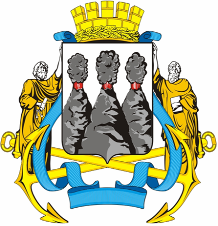 ГЛАВАПЕТРОПАВЛОВСК-КАМЧАТСКОГОГОРОДСКОГО ОКРУГА  « 04 » мая  2012 г. №  53 О награждении работников ГУП «Камчатское краевое БТИ»  КодоловуМарию Станиславовну- техника 1 категории ГУП «Камчатское краевое БТИ»;КопенкинуСветлану Эдуардовну- инженера-инвентаризатора производственной бригады ГУП «Камчатское краевое БТИ».